Kategorija Pčelice (2. razredi)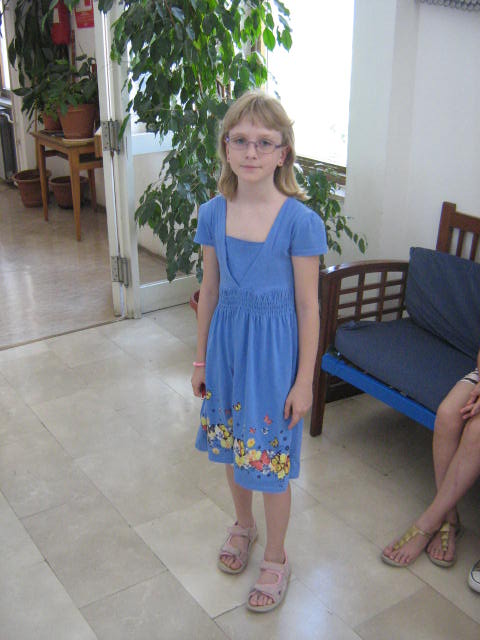 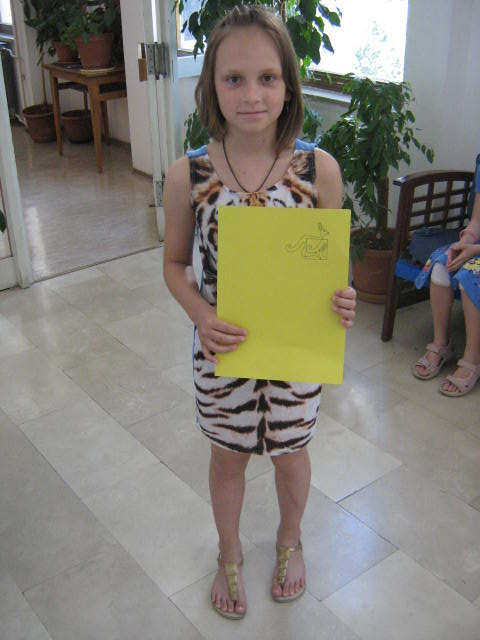      Margita Matanović, 2.a		      Anja Abramović, 2.aKategorija Leptirići (3. razredi)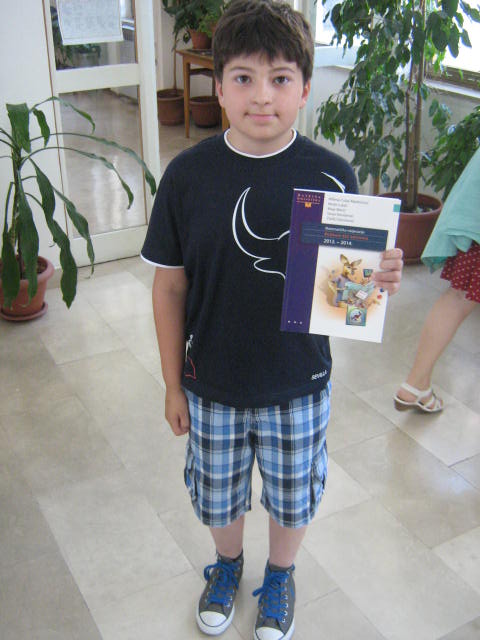               Jan Tica, 3.aKategorija Ecolier (4. i 5. razredi)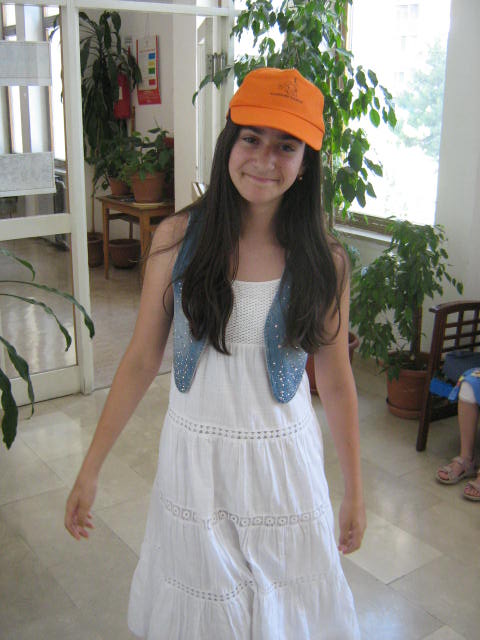 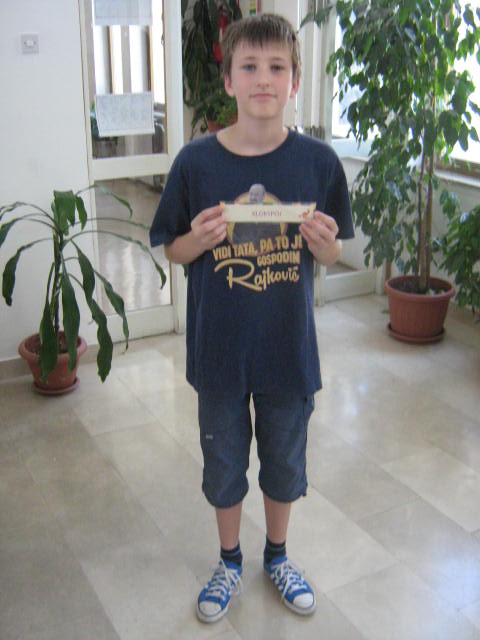 	Nika Nasteski, 5.b                                      Jakov Rajković. 5.a